АДМИНИСТРАЦИЯ КАМЫШЛОВСКОГО ГОРОДСКОГО ОКРУГАП О С Т А Н О В Л Е Н И Еот 24.12.2020  N 884							О признании утратившим силу постановления главы Камышловского городского округа от 26.03.2018 №266 «О формировании фонда капитального ремонта на счете регионального оператора»	В соответствии со статьей 170 Жилищного кодекса Российской Федерации, Законом Свердловской области от 19.12.2013 №127-ОЗ «Об обеспечении проведения капитального ремонта общего имущества в многоквартирных домах на территории Свердловской области», в целях формирования фонда капитального ремонта на специальном счете многоквартирного дома, на основании письма Департамента государственного жилищного и строительного надзора Свердловской области от 17.12.2020 №29-01-81/35571 в связи с вступлением в законную силу решения общего собрания собственников об изменении способа формирования фонда капитального ремонта (на специальный счет многоквартирного дома), руководствуясь Уставом Камышловского городского округа, администрация Камышловского городского округаПОСТАНОВЛЯЕТ:1.	Признать утратившим силу постановление главы Камышловского городского округа от 26.03.2018 №266 «О формировании фонда капитального ремонта на счете регионального оператора».2. Настоящее постановление разместить на официальном сайте Камышловского городского округа в информационно-телекоммуникационной сети «Интернет».3. Контроль исполнения настоящего постановления возложить на первого заместителя главы администрации Камышловского городского округа  Бессонова Е.А.ГлаваКамышловского городского округа                                               А.В. Половников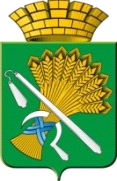 